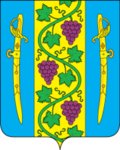 АДМИНИСТРАЦИЯ ВЫШЕСТЕБЛИЕВСКОГОСЕЛЬСКОГО ПОСЕЛЕНИЯ ТЕМРЮКСКОГО РАЙОНАПОСТАНОВЛЕНИЕ от 30.11.2021                                                                                             № 217станица ВышестеблиевскаяОб утверждении Порядка создания координационных или совещательных органов в области развития малого и среднего предпринимательства на территории Вышестеблиевского сельского поселения Темрюкского районаВ соответствии с Федеральным законом от 06.10.2003 № 131-ФЗ «Об общих принципах организации местного самоуправления в Российской Федерации», пунктом 5 статьи 11, пунктом 4 статьи 13 Федерального закона от 24.07.2007 № 209-ФЗ «О развитии малого и среднего предпринимательства в Российской Федерации», Уставом Вышестеблиевского сельского поселения Темрюкского района, п о с т а н о в л я ю:1. Утвердить Порядок создания координационных или совещательных органов в области развития малого и среднего предпринимательства на территории Вышестеблиевского сельского поселения Темрюкского района (приложение).2. Начальнику общего отдела администрации Вышестеблиевского сельского поселения Темрюкского района (Бедакова) официально опубликовать настоящее постановление в периодическом печатном издании газете Темрюкского района «Тамань» и официально разместить на официальном сайте Вышестеблиевского сельского поселения Темрюкского района в информационно-телекоммуникационной сети «Интернет». 3. Контроль за выполнением постановления «Об утверждении Порядка создания координационных или совещательных органов в области развития малого и среднего предпринимательства на территории Вышестеблиевского сельского поселения Темрюкского района» возложить на заместителя главы Вышестеблиевского сельского поселения Темрюкского района Н.Д. Шевченко.4. Постановление  вступает в силу на следующий день после его официального опубликования.Глава Вышестеблиевского сельского поселения Темрюкского района                                                      П.К. Хаджиди                                                                        ПРИЛОЖЕНИЕ                                                                        УТВЕРЖДЕН                                                                       постановлением администрацииВышестеблиевского сельского поселения                                                                           Темрюкского района                                                                           от ____________ года № _____ПОРЯДОКсоздания координационных или совещательных органов в области развития малого и среднего предпринимательства на территории Вышестеблиевского сельского поселения Темрюкского района1. Общие положения1.1. Порядок создания координационных или совещательных органов в области развития малого и среднего предпринимательства на территории Вышестеблиевского сельского поселения Темрюкского района (далее – Порядок) определяет цели, условия и процедуру создания на территории Вышестеблиевского сельского поселения Темрюкского района координационных или совещательных органов в области развития малого и среднего предпринимательства (далее – координационные или совещательные органы).1.2. В своей деятельности координационные или совещательные органы руководствуются Конституцией Российской Федерации, федеральными законами, указами и распоряжениями Президента Российской Федерации, постановлениями и распоряжениями Правительства Российской Федерации, нормативными правовыми актами администрации Краснодарского края, правовыми актами органа местного самоуправления Вышестеблиевского сельского поселения Темрюкского района.2. Создание координационных или совещательных органов2.1. Координационные или совещательные органы создаются при администрации Вышестеблиевского сельского поселения Темрюкского района (далее – Администрация).2.2. Образование координационных или совещательных органов утверждается постановлением Администрации. Решение Администрации о создании координационных или совещательных органов в области развития малого и среднего предпринимательства подлежат опубликованию в средствах массовой информации, либо обнародованию в установленном порядке, а также размещению на официальном сайте Вышестеблиевского сельского поселения Темрюкского района в информационно-телекоммуникационной сети «Интернет».3. Цели и задачи создания координационных или совещательных органов3.1. Координационные или совещательные органы создаются в целях:1) привлечения субъектов малого и среднего предпринимательства к выработке и реализации государственной политики в области развития малого и среднего предпринимательства;2) выдвижения и поддержки инициатив, имеющих общероссийское значение и направленных на реализацию государственной политики в области развития малого и среднего предпринимательства;3) проведения общественной экспертизы проектов нормативных правовых актов Администрации, регулирующих развитие малого и среднего предпринимательства;4) выработки рекомендаций органам местного самоуправления при определении приоритетов в области развития малого и среднего предпринимательства;5) привлечения граждан, общественных объединений и представителей средств массовой информации к обсуждению вопросов, касающихся реализации права граждан на предпринимательскую деятельность, и выработки по данным вопросам рекомендаций. 3.2. Оказание имущественной поддержки субъектам малого и среднего предпринимательства при передаче прав владения и (или) пользования имуществом осуществляется с участием координационных или совещательных органов.4. Требования, предъявляемые при создании координационного или совещательного органа4.1. Координационные или совещательные органы могут быть созданы по инициативе Администрации, группы субъектов малого и среднего предпринимательства, зарегистрированных и осуществляющих предпринимательскую деятельность на территории Вышестеблиевского сельского поселения Темрюкского района в количестве не менее десяти человек, некоммерческой организации, выражающей инфраструктуру поддержки субъектов малого и среднего предпринимательства.4.2. Лица, заинтересованные в создании координационного или совещательного органа, направляют оформленные в письменной форме предложения о  создании координационного или совещательного органа в Администрацию.Направляемые предложения должны содержать обоснование необходимости создания координационного или совещательного органа, основные направления деятельности указанного органа, а также предлагаемые группой субъектов из своего числа, другими инициаторами из числа сотрудников, участников (учредителей) или членов органов управления кандидатуры в состав координационного или совещательного органа.К предложениям некоммерческая организация, выражающая интересы субъектов малого и среднего предпринимательства, и (или) организация, образующая инфраструктуру поддержки субъектов малого и среднего предпринимательства, вправе по собственной инициативе, представить:копии учредительных документов или выписки из таких документов,  содержащие сведения о характере деятельности и организационно-правовой форме, заверенные руководителем юридического лица;копию выписки из Единого государственного реестре юридических лиц, заверенную руководителем юридического лица, полученную не ранее чем за один месяц до даты обращения.В случае не представления выписок из Единого государственного реестра юридических лиц, Администрация запрашивает  их самостоятельно.К предложениям инициативной группы должен быть приложен протокол собрания инициативной группы по вопросу создания координационного органа.4.3. Поступившие от инициаторов предложения в адрес Администрации подлежат рассмотрению в течение месяца.Администрация рассматривает поступившие предложения на предмет соответствия установленным пунктами 1, 2 настоящего раздела требованиям, а  также наличия (отсутствия) дублирующих полномочий органов местного самоуправления (их должностных лиц) или действующих координационных или совещательных органов заявленным направлениям деятельности предлагаемого к созданию органа.По итогам рассмотрения предложения о создании координационного или совещательного органа Администрация принимает решение о целесообразности создания координационного или совещательного органа или об отказе в создании такого органа.Основаниями для отказа в создании координационного или совещательного органа являются:направление предложения инициатором, не указанным в пункте 1 настоящего раздела;направление инициатором предложения, не соответствующего требованиям, установленным пунктом 2 настоящего раздела;наличие в представленных документах неполной или недостаточной информации;наличие дублирующих полномочий органа местного самоуправления (их должностных лиц) или действующих координационных или совещательных органов заявленным направлениям деятельности предлагаемого к созданию органа.О принятом решении по вопросу создания координационного или совещательного органа инициатор обращения уведомляется в письменной форме в течение месяца с момента его поступления в адрес Администрации.4.4. В состав координационного или совещательного органа могут входить должностные лица органа местного самоуправления и органов государственной власти по согласованию; члены некоммерческих организаций, выражающих интересы субъектов малого и среднего предпринимательства, должностные лица и члены организаций, образующих инфраструктуру поддержки субъектов малого и среднего предпринимательства; субъекты малого и среднего предпринимательства, зарегистрированные и осуществляющие деятельность на территории Вышестеблиевского сельского поселения.Субъекты малого и среднего предпринимательства, члены некоммерческих организаций, выражающих интересы субъектов малого и среднего предпринимательства, должностные лица или члены организаций, образующих инфраструктуру поддержки субъектов малого и среднего предпринимательства, включаются в состав координационного или совещательного органа по заявительному принципу.  Администрация обеспечивает участие членов некоммерческих организаций, выражающих интересы субъектов малого и среднего предпринимательства, должностных лиц или членов организаций, образующих инфраструктуру поддержки субъектов малого и среднего предпринимательства, субъектов малого и среднего предпринимательства, в работе координационных или совещательных органов в количестве не менее двух третей от общего числа членов указанных координационных или совещательных органов. 4.5. Положение, состав координационного или совещательного органа, а также вносимые в них изменения утверждаются муниципальными правовыми актами Администрации в форме постановления.4.6. Председателем координационного или совещательного органа является глава Вышестеблиевского  сельского поселения Темрюкского района.Глава Вышестеблиевского сельского поселения Темрюкского района                                                  П.К. Хаджиди